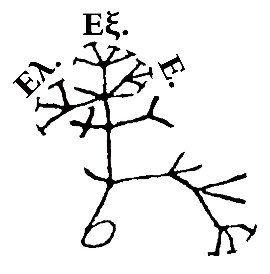 	ΕΛΛΗΝΙΚΗ ΕΞΕΛΙΚΤΙΚΗ ΕΤΑΙΡΕΙΑ		HELLENIC EVOLUTIONARY SOCIETY			ΗΡΑΚΛΕΙΟ ΚΡΗΤΗΣ	HERAKLION CRETE. GREECE                                                                                       						__ΑΙΤΗΣΗ ΕΓΓΡΑΦΗΣΠρος το Διοικητικό Συμβούλιο της Ελληνικής Εξελικτικής ΕταιρείαςΠαρακαλώ να με εγγράψετε τακτικό/έκτακτο μέλος της Ελληνικής Εξελικτικής Εταιρείας.(Υπογραφή)	………………………..				(Ημερομηνία) …………………………									_______________________________________ΕΠΙΘΕΤΟ:…………………………………………………………………………………………………………………….ΟΝΟΜΑ:……………………………………………….…………………………………………………………………..ΟΝΟΜΑ ΠΑΤΡΟΣ:………………………………………………………………………………………………………….Δ/ΝΣΗ ΚΑΤΟΙΚΙΑΣ *:……………………………………..………………………………………………………………..…………………………………………………………………….………………………………………………………….ΤΗΛ. ΚΑΤΟΙΚΙΑΣ: …………………………………………………………………………………………………………..Δ/ΝΣΗ ΕΡΓΑΣΙΑΣ *: ………………………………………………………………………………………………………..………………………………………………………………………………………………………………………………..ΤΗΛ. ΕΡΓΑΣΙΑΣ.:…………………………………………………………………………………………………………….FAX ΕΡΓΑΣΙΑΣ: ……………………………………………………………………………………………………………..E-MAIL: ……………………………………………………………………………………………………………………..ΤΙΤΛΟΙ ΣΠΟΥΔΩΝ: ……………………………………………………………………………………………………….ΣΤΟΙΧΕΙΑ ΕΠΑΓΓΕΛΜΑΤΙΚΗΣ ΚΑΤΑΣΤΑΣΗΣ:…………………………………………………………………………………………………………………………………………………………………………………………………………..ΕΠΙΣΤΗΜΟΝΙΚΗ ΔΡΑΣΤΗΡΙΟΤΗΤΑ: …………………………………………………………………………………..………………………………………………………………………………………………………………………………..* Παρακαλούμε σημειώστε με αστερίσκο τη διεύθυνση όπου επιθυμείτε να λαμβάνετε την αλληλογραφίαΗμερομηνία έγκρισης: ………………………